Правительство Тульской областиГлавное управление государственной службы и кадров аппарата правительства Тульской области ПАМЯТКА О ПОРЯДКЕ И СРОКАХ ПРЕДСТАВЛНИЯ СВЕДЕНИЙ О СВОИХ О ДОХОДАХ, РАСХОДАХ, ОБ ИМУЩЕСТВЕ И ОБЯЗАТЕЛЬСТВАХ ИМУЩЕСТВЕННОГО ХАРАКТЕРА, А ТАКЖЕ О ДОХОДАХ, РАСХОДАХ, ОБ ИМУЩЕСТВЕ И ОБЯЗАТЕЛЬСТВАХ ИМУЩЕСТВЕННОГО ХАРАКТЕРА СВОИХ СУПРУГИ (СУПРУГА) И НЕСОВЕРШЕННОЛЕТНИХ ДЕТЕЙ ДЛЯ ДЕПУТАТА, ЧЛЕНА ВЫБОРНОГО ОРГАНА МЕСТНОГО САМОУПРАВЛЕНИЯ, ИНОГО ЛИЦА, ЗАМЕЩАЮЩЕГО МУНИЦИПАЛЬНУЮ ДОЛЖНОСТЬ, ОСУЩЕСТВЛЯЮЩИХ СВОИ ПОЛНОМОЧИЯ КАК НА ПОСТОЯННОЙ, ТАК И НЕ НА ПОСТОЯННОЙ ОСНОВЕ 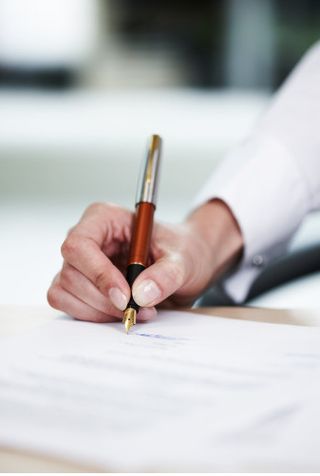 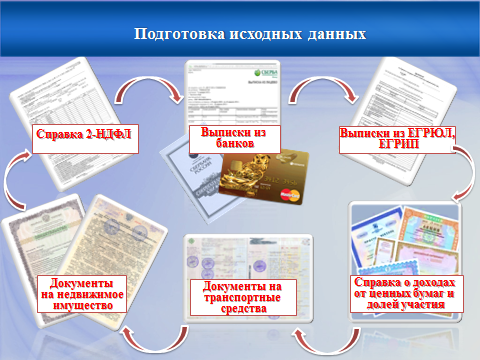 Особенности заполнения формы справки с использованием СПОПри заполнении титульных листов форм справок о доходах и расходах с использованием СПО необходимо руководствоваться следующим:1. Выбрать категорию декларантов – «ГОСУДАРСТВЕННЫЙ ГРАЖДАНСКИЙ СЛУЖАЩИЙ»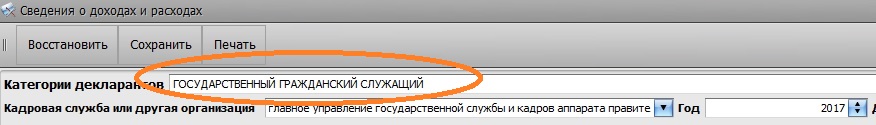 2. Ф.И.О. декларанта и членов его семьи, данные документов, удостоверяющих их личность, должны указываться в строгом соответствии с записями в паспорте (свидетельстве о рождении).3. Заполнение графы «Место работы (службы)»декларанта необходимо осуществлять строго по образцу. Графы «Департамент(Управление)» и «Отдел» НЕ ЗАПОЛНЯЮТСЯ.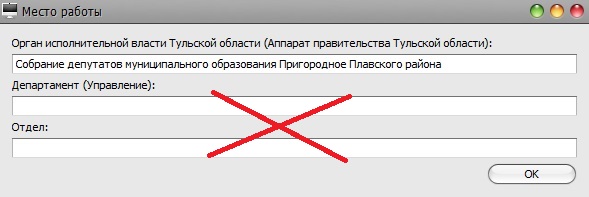 	Главы муниципальных образований в графе «Место работы (службы)» указывают наименование муниципального образования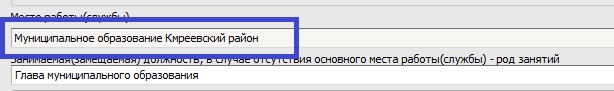 4. При заполнении в отношении себя графы «Занимаемая (замещаемая) должность» указывается должность, замещаемая декларантом на дату представления сведений о доходах и расходах, в строгом соответствии со списком должностей (см. ниже) (структурное подразделение и наименование администрации МОв данной графе не указываются).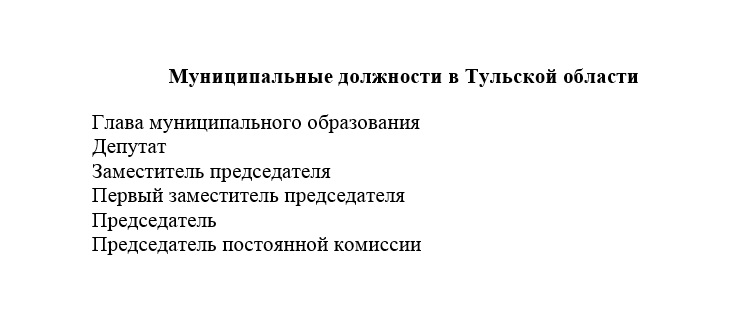 Для глав МО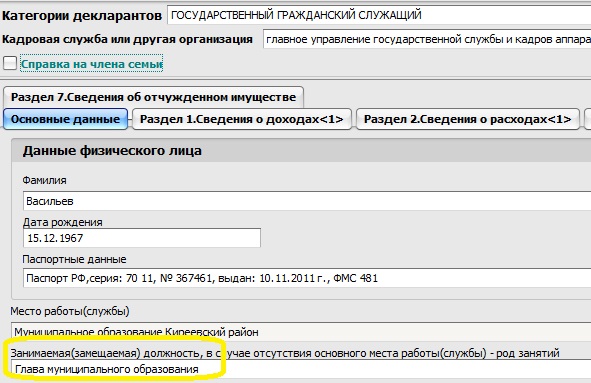 Для лиц, замещающих должности в представительных органах МО(заместителей председателя, депутатов)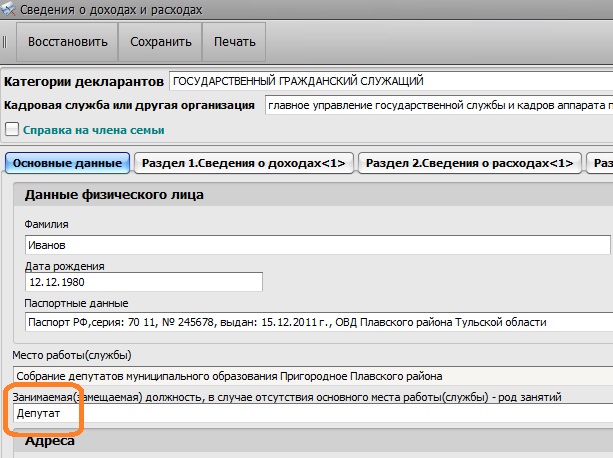 Для руководителей контрольно-счетного органа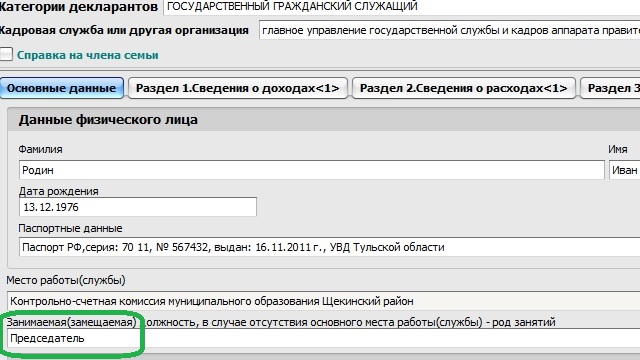 1 этап.   Подготовка исходных данныхПолучить самому и супруге (супругу):Получить самому и супруге (супругу):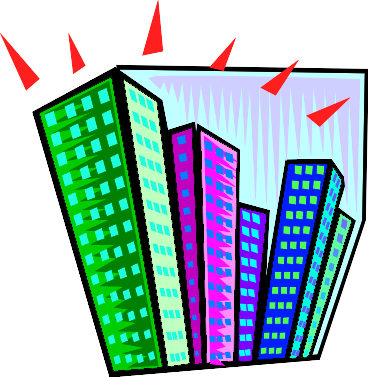 в финансовом подразделении (бухгалтерии) органа местного самоуправления, организации, в которой работает, супруге (у) – в финансовом подразделении организации, в которой она (он) работает, справку о доходах физического лица за отчетный период (Форма № 2-НДФЛ)в финансовыхподразделениях (бухгалтериях) других учреждений (при условии получения дохода от иной оплачиваемой деятельности) справку о доходах формы № 2-НДФЛ за отчётный период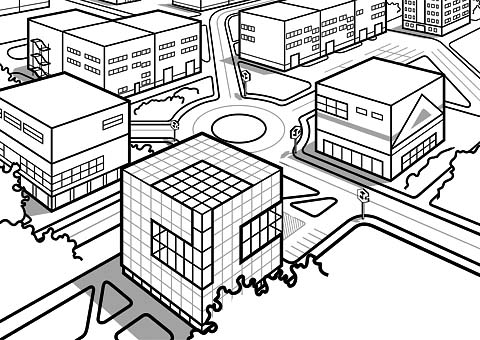 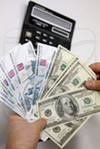 в банках и иных кредитныхорганизациях – справку о доходах от вкладов, выписки с лицевых счетов  банковских карт, сберегательных книжек (при наличии), справку о срочных обязательствахфинансового характера (о сумме по договору и остатке на 31 декабря) и др.  за отчётный периодв финансовых органах (бухгалтериях) коммерческих организаций –справку о доходах от ценныхбумаг и долей участия (при наличии) за отчётный период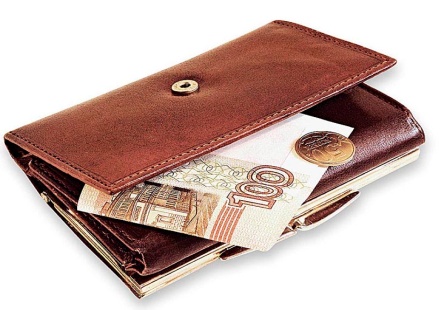 2 этап.   Проверка исходных данных2 этап.   Проверка исходных данныхПроверитьналичие и достоверностьдокументов о собственности на движимое и недвижимое имущество, сведений обобязательствах имущественногохарактераПроверитьналичие и достоверностьдокументов о собственности на движимое и недвижимое имущество, сведений обобязательствах имущественногохарактераПроверитьналичие и достоверностьдокументов о собственности на движимое и недвижимое имущество, сведений обобязательствах имущественногохарактераПроверитьналичие и достоверностьдокументов о собственности на движимое и недвижимое имущество, сведений обобязательствах имущественногохарактера3 этап.   Заполнение форм справок и представление сведенийЗаполнение форм справок, по которым представляются сведения о доходах и расходах на себя, супругу (супруга), несовершеннолетних детей, в соответствии с Законом Тульской области от 29.05.2017 № 36-ЗТО «О порядке представления гражданами, претендующими на замещение муниципальной должности, и лицами, замещающими муниципальные должности, сведений о доходах, расходах, об имуществе и обязательствах имущественного характера и порядке проверки достоверности и полноты указанных сведений» осуществляется с использованием специального программного обеспечения «Справка о доходах и расходах».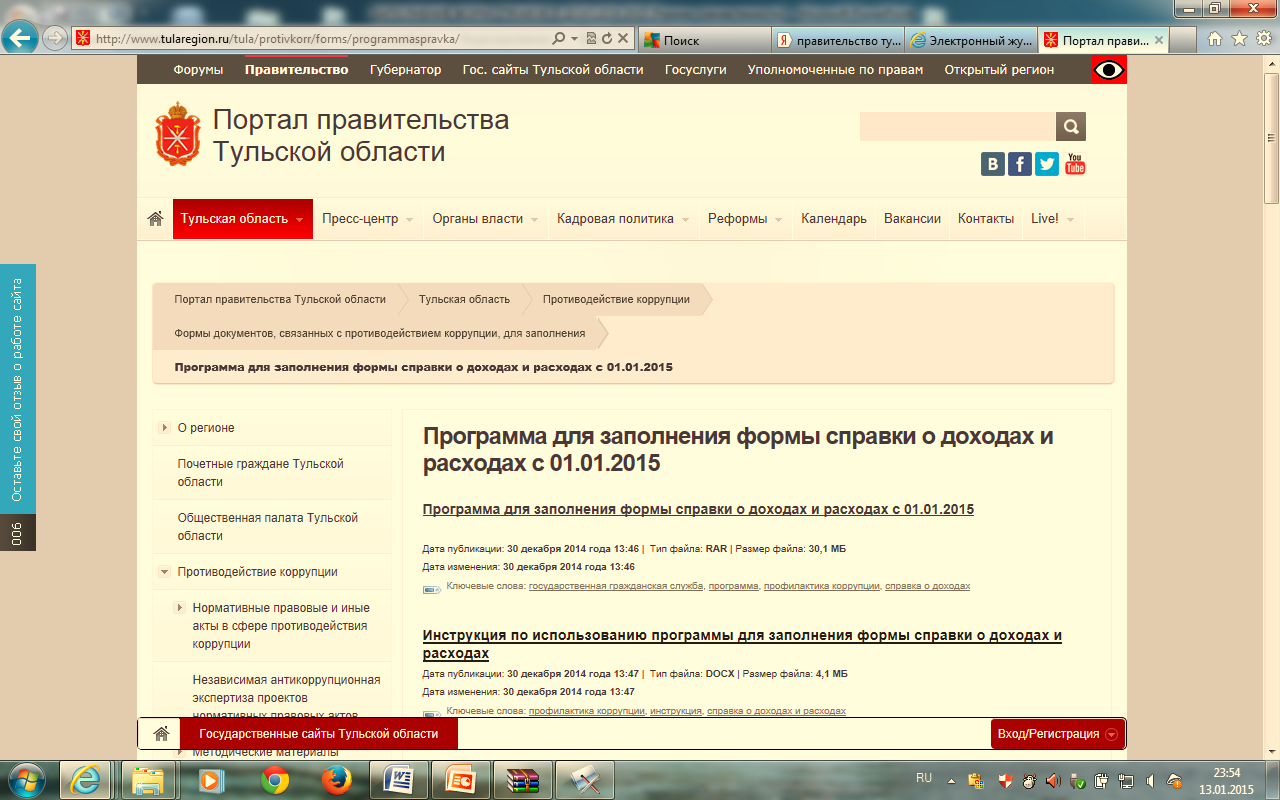 В установленные сроки (ежегодно, не позднее 30 апреля года, следующего за отчетным) предоставить распечатанные справки о доходах и расходах в орган Тульской области по профилактике коррупционных и иных правонарушений, определяемый Губернатором Тульской области (главное правление государственной службы и кадров аппарата правительства Тульской области).При обнаружении в представленных сведениях о доходах неполного (неточного) отражения каких-либо сведений либо ошибок в месячный срок представить уточнённые сведения (лицо, замещающее муниципальную должность, - в течение одного месяца после окончания установленного срока, гражданин в течение одного месяца со дня представления сведений).